INNOWACYJNE NARZĘDZIA EDUKACYJNE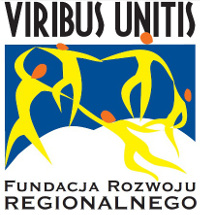 Temat: „INWESTOWANIE CZY ZABAWA”Materiały dydaktyczne przygotowali:dr Tomasz Zacłonadr Monika DanielskaĆwiczenie 1Zrób tabelę z czterema kolumnami i sześcioma wierszami. Kolumny nazwij kolejno „Składowe decyzji”, „własny biznes”, „wakacje”, „stopień ważności”. Nie ma znaczenia czy ta tabela będzie robiona ręcznie na kartce papieru czy na komputerze.„Składowe decyzji” to czynniki, które determinują Twój wybór, rzeczy, które mają wpływ na podjęcie decyzji. Np. ochrona finansów domowych, wzbogacenie się, zdrowie, dobra zabawa, planowanie przyszłości itp.Teraz oceń na ile każda składowa decyzji jest dla Ciebie ważna w każdym wariancie. Również w skali 1-5, gdzie 1 to nie ważne, a 5 to ważne.Ćwiczenie 2Dokonaj charakterystyki własnych predyspozycji do prowadzenia działalności gospodarczejMoje mocne strony …………………………………………………………………………………………………………………………………………………………………………………………………………..………………………………………………………………………………………………………………..………………………………………………………………………………………………………………..Moje słabe strony …………………………………………………………………………………………..………………………………………………………………………………………………………………..………………………………………………………………………………………………………………..………………………………………………………………………………………………………………..Składowe decyzjiStopień ważności składowych (skala od 1-5)Własny biznesWakacjeSuma punktów